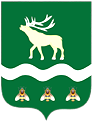 Российская Федерация Приморский крайДУМА ЯКОВЛЕВСКОГО МУНИЦИПАЛЬНОГО ОКРУГАПРИМОРСКОГО КРАЯРЕШЕНИЕ19 декабря  2023 года                  с. Яковлевка                               № 188 - НПАО внесении изменений в раздел 3 Положения об оплате труда лиц, замещающих муниципальные должности в органах местного самоуправления Яковлевского муниципального округа	В целях актуализации муниципальной правовой базы, на основании письма Губернатора Приморского края от 05.12.2023 № 11/8825 «О поощрении за достижение показателей Указа Президента Российской Федерации от 04.02.2021 № 68» Дума Яковлевского муниципального округаРЕШИЛА:Внести в раздел 3 Положения об оплате труда лиц, замещающих муниципальные должности в органах местного самоуправления Яковлевского муниципального округа, утвержденное решением Думы Яковлевского муниципального округа от 26.09.2023 № 102-НПА, следующие изменения:1) абзац второй пункта 2 дополнить предложением следующего содержания:«Указанные нормативы могут быть превышены в случаях и на основаниях, установленных правовыми актами органов государственной власти Приморского края.»;2) пункт 3 дополнить словами «, за исключением случая, установленного пунктом 3.1 настоящего раздела»;3) дополнить пунктом 3.1. следующего содержания:«3.1. Главе Яковлевского муниципального округа выплачивается дополнительное денежное поощрение (премия) за счет иных дотаций, выделенных из краевого бюджета на поощрение муниципальных образований за достижение наилучших показателей по отдельным направлениям деятельности в размере ежемесячного денежного содержания.».2. Настоящее решение вступает в силу после его официального опубликования.Председатель ДумыЯковлевского муниципального округа                                        Е.А. ЖивотягинГлава Яковлевского муниципального округа                                                                  А.А. Коренчук